西多摩学術講演会－　エンレスト発売2周年記念講演会　－謹啓時下ますますご清栄のこととお喜び申し上げます。さて、この度下記の日程にて学術講演会を開催する運びとなりました。つきましてはご多忙中とは存じますが、何卒ご出席賜りますようお願い申し上げます。謹白日時：令和４年８月２３日（水）１９：３０～２１：００会場：生涯学習センターゆとろぎ　レセプションホール　（東京都羽村市緑ヶ丘1-11-5） 　　　または　Web（Microsoft Teams）配信【事前申込み方法】　締め切り　8月2２日（月）申し込みフォーム　 下記QRコード、URLよりお申し込み下さい。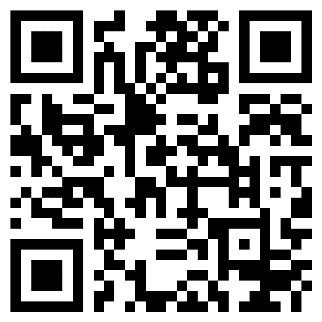 　　　　　　　　　　https://forms.office.com/r/KV0tS9C0pg②メールでのお申し込み「ご施設名」「ご芳名」「ご参加形式（Web・ご来場）」「Webご参加の場合、講演会入口送付用メールアドレス」を明記の上、takagim@otsuka.jpまで送付下さい。③お電話でお申し込み０４２－５２６－３８４５　大塚製薬（株）東京支店立川出張所※ お申し込み確認後、8月22日までに本会場のURLを送付いたします。もし届かない場合はお手数ですが、上記お問い合わせ先にご連絡下さい。※本会場にご入室の際は、ご施設名とお名前をチャットにご記載下さい。※ご来場の場合、お弁当をご用意しております。【当日お問い合わせ先】大塚製薬（株）　080-2115-5482　水主・080-2094-2465　高木